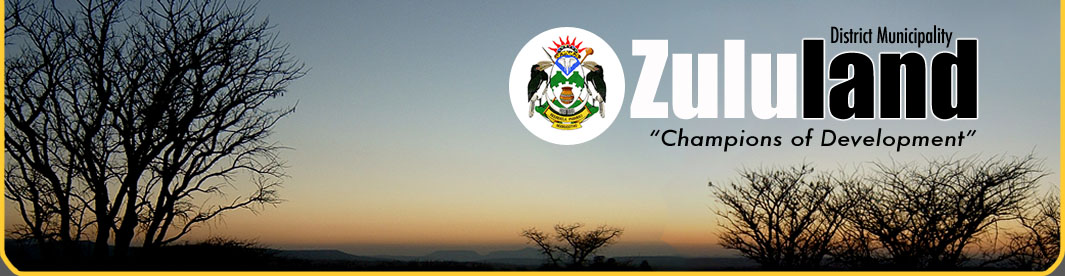 HomeMunicipal AffairsCorporateFinanceTechnicalPlanningCommunity ServicesTenders and NoticesTop of FormZDMQ0179/06/2018ZDMQ 0179-06-2018 Supply and delivery of Sport Kit June 16 Sport Day VryheidZULULAND DISTRICT MUNICIPALITYHereby invites quotation for:Quotation no: ZDMQ 0179/06/2018Zululand District Municipality would like to invite the interested supplier to submit quotation for June 16 Sport Day Abaqulusi Ward 5 Pholamuzi High School. Suppliers are required to submit quotation for the following:Supply and delivery of Sport kit30 Males soccer gold 30 silver medals with 60 cotton ribbons30 Females soccer gold 30 silver medals with 60 cotton ribbons10 big soccer trophies. Delivery date 11/06/201823 Males soccer boots similar to adidas. Delivery date 11/06/201823 Females soccer boots similar to adidas. Delivery date 11/06/2018Please note that prospective suppliers are to submit an CERTIFIED COPY BY THE SAPS OF TAX CLEARANCE, BBBEE CERTIFICATE, DECLARATION FORMS AND CSD REGISTRATION CONFIRMATION with their quotation.Quotation documents are available from our website or you can collect from SCM Section office no. G7For enquiries please contact Chief Accountant Supply Chain Management Nomsa Sithole on 035 874 5516 during office hours.CLOSING DATE: 11 June 2018 @ 12hOO.Duly completed quotation documents sealed in an envelope marked with the quotation number and the closing date are to posted into the tender box at Zululand District Municipality, Lot B-400 Gagane Street, Ulundi, 3838 by no later than 12h00 on the closing date. Telegraphic, email, telefaxed or posted tender will not be accepted.The Bid committee of Zululand District Municipality does not bind itself to accept the lowest or any quotation, or to furnish any reason for the acceptance or rejection of a quotation.PM ManqeleActing Municipal ManagerDetailsQuotersAward Details
Disclaimer:
Duly completed quotation documents, sealed in an envelope marked with the tender number and the closing date, are to be deposited into the tender box at Zululand District Municipality, Lot B-400, Gagane Street, Ulundi 3838 by no later than 12:00 on the closing date, where they will be opened in public. Telegraphic, telefaxed or posted tenders will not be accepted. 


Tenders may only be submitted on the tender documentation that is issued. Requirements for sealing, addressing, delivering, opening and assessment of tenders are stated in the tender data.



The Bid Committee of Zululand District Municipality does not bind itself to accept the lowest or any quotation.



SB Nkosi



Municipal ManagerBottom of FormClosing Date: 2018/06/11 12:00Quote Document: Download Document Site Visit: Zululand District Municipality, Lot B-400 Gagane Street, Ulundi, 3838 Document Requested by Date: 2018/06/05 12:00:00 PMDeposit: Contact Name: Nomsa Sithole Contact Number: 035 874 5516 Contact Email: Lowest Quote: Highest Quote: Quote List: Awarded To: Awarded Amount: Awarded Date: 